	Schulkinderbetreuung Mittelhofschule	 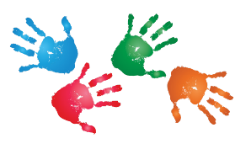 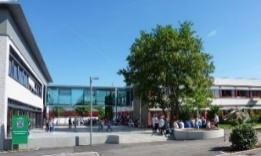 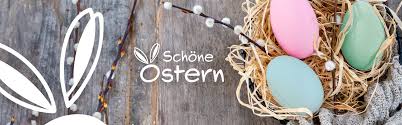 Liebe Eltern der Grundschulkinder,wir gehen mit großen Schritten auf das Osterfest zu. Wir haben eine Osterüberraschung für Sie! 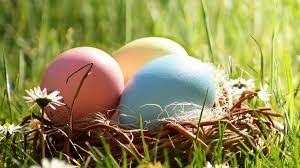 Der Förderverein Mittelhofschule bietet wieder Ferienbetreuung an.Unser Weg geht weiter – setzen weitere Fußspuren. Wir haben in den Weihnachtsferien sehr positive Erfahrungen gesammelt und freuen uns wieder über Anmeldungen!Wann:		von Dienstag, den 11.04.2023 bis Freitag, den 14.04.2023Betreuungszeit:	von 8.00 Uhr bis 13.00 UhrAnmeldeschluss:	Mittwoch, den 5. April 2023Kosten pro Kind und Tag: 	5 € plus MitgliedschaftAnmeldung:		Dem Schreiben liegt eine Anmeldung bei. Diese bitte beim Betreuungspersonal mit Vorkasse für alle angemeldeten Tagemitbringen. Grundvoraussetzung für die Ferienbetreuung: Mindestens 5 KinderWenn die Betreuung unter 5 Kinder liegt, kann die Ferienbetreuung leider nicht stattfinden. Hierbei erhalten Sie ihr Geld selbstverständlich wieder zurück.Wir bitten um zeitnahe verbindliche Anmeldung!Da Ihr Kind während der Betreuungszeit dem Versicherungsschutz des Vereins genießt, ist Grundvoraussetzung eine Mitgliedschaft im Förderverein Mittelhofschule e.V. Formular liegt bei (Mindestbetrag 10€ im Jahr, leicht kündbar)Nähere Informationen finden Sie im beigefügten Anmeldeformular.Nun wünschen wir Ihnen und Ihrer Familie eine frohe und erholsame Osterzeit.Mit freundlichen GrüßenIhr Förderverein Team